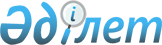 О внесении изменения в приказ Министра здравоохранения и социального развития Республики Казахстан от 30 июня 2015 года № 544 "Об утверждении Правил направления граждан Республики Казахстан на лечение за рубеж за счет бюджетных средств"
					
			Утративший силу
			
			
		
					Приказ Министра здравоохранения и социального развития Республики Казахстан от 12 июля 2016 года № 608. Зарегистрирован в Министерстве юстиции Республики Казахстан 26 августа 2016 года № 14169. Утратил силу приказом Министра здравоохранения Республики Казахстан от 26 мая 2021 года № ҚР ДСМ-45.
      Сноска. Утратил силу приказом Министра здравоохранения РК от 26.05.2021 № ҚР ДСМ-45 (вводится в действие по истечении десяти календарных дней после дня его первого официального опубликования).
      В соответствии с подпунктом 80) пункта 1 статьи 7 Кодекса Республики Казахстан от 18 сентября 2009 года "О здоровье народа и системе здравоохранения", ПРИКАЗЫВАЮ:
      1. Внести в приказ Министра здравоохранения и социального развития Республики Казахстан 30 июня 2015 года № 544 "Об утверждении Правил направления граждан Республики Казахстан на лечение за рубеж за счет бюджетных средств" (зарегистрирован в Реестре государственной регистрации нормативных правовых актов за № 11795, опубликован в информационно-правовой системе "Әділет" 6 августа 2015 года) следующее изменение:
      Правила направления граждан Республики Казахстан на лечение за рубеж за счет бюджетных средств, утвержденные указанным приказом, изложить в новой редакции согласно приложению к настоящему приказу.
      2. Департаменту организации медицинской помощи Министерства здравоохранения и социального развития Республики Казахстан обеспечить:
      1) государственную регистрацию настоящего приказа в Министерстве юстиции Республики Казахстан;
      2) в течение десяти календарных дней после государственной регистрации настоящего приказа направление его копии на официальное опубликование в периодических печатных изданиях и информационно-правовой системе "Әділет";
      3) направление в печатном и электронном виде в течение пяти рабочих дней после государственной регистрации настоящего приказа его копии в одном экземпляре на государственном и русском языках в Республиканское государственное предприятие на праве хозяйственного ведения "Республиканский центр правовой информации" для включения в Эталонный контрольный банк нормативных правовых актов Республики Казахстан;
      4) размещение настоящего приказа на интернет-ресурсе Министерства здравоохранения и социального развития Республики Казахстан;
      5) в течение десяти рабочих дней после государственной регистрации настоящего приказа в Министерстве юстиции Республики Казахстан представление в Департамент юридической службы Министерства здравоохранения и социального развития Республики Казахстан сведений об исполнении мероприятий, предусмотренных подпунктами 1), 2) и 3) и 4) настоящего пункта.
      3. Контроль за исполнением настоящего приказа возложить на вице-министра здравоохранения и социального развития Республики Казахстан Цой А. В.
      4. Настоящий приказ вводится в действие по истечении десяти календарных дней после дня его первого официального опубликования. Правила направления граждан Республики Казахстан
на лечение за рубеж за счет бюджетных средств
1. Общие положения
      1. Настоящие Правила направления граждан Республики Казахстан на лечение за рубеж за счет бюджетных средств (далее - Правила) разработаны в соответствии с подпунктом 80) пункта 1 статьи 7 Кодекса Республики Казахстан от 18 сентября 2009 года "О здоровье народа и системе здравоохранения" (далее - Кодекс) и определяют порядок направления граждан Республики Казахстан на лечение за рубеж за счет бюджетных средств.
      Настоящие правила не распространяется на случаи, при которых пациенты самостоятельно выезжают на лечение в зарубежные медицинские организации.
      2. Основные понятия, используемые в настоящих Правилах:
      1) управление здравоохранения - местный орган государственного управления здравоохранением областей, города республиканского значения и столицы;
      2) уполномоченный орган в области здравоохранения (далее - уполномоченный орган) – государственный орган, осуществляющий руководство в области охраны здоровья граждан, медицинской и фармацевтической науки, медицинского и фармацевтического образования, обращения лекарственных средств, изделий медицинского назначения и медицинской техники, контроля за качеством медицинских услуг;
      3) рабочий орган – координирующий и консультативный орган по вопросам направления граждан Республики Казахстан на лечение за рубеж за счет бюджетных средств (далее – рабочий орган), услуги которого финансируются из республиканского бюджета в соответствии с договором, заключенным с уполномоченным органом. 2. Порядок направления граждан Республики Казахстан
на лечение за рубеж за счет бюджетных средств
      3. Направление граждан Республики Казахстан на лечение в зарубежные медицинские организации осуществляется в соответствии:
      1) с перечнем заболеваний, при которых граждане Республики Казахстан направляются на лечение за рубеж за счет бюджетных средств, согласно приложению 1 к настоящим Правилам;
      2) с перечнем отдельных категорий граждан Республики Казахстан,
      направляемых на лечение за рубеж за счет бюджетных средств, согласно
      приложению 2 к настоящим Правилам.
      4. Направление граждан Республики Казахстан на лечение в зарубежные медицинские организации за счет бюджетных средств осуществляется Рабочим органом.
      Для решения вопроса направления граждан Республики Казахстан на лечение за рубеж за счет бюджетных средств управление здравоохранения вносит на рассмотрение рабочему органу следующие документы:
      1) ходатайство управления здравоохранения о направлении пациента на лечение в зарубежные медицинские организации;
      2) копию документа, удостоверяющего личность пациента;
      3) выписку из истории болезни, представленную медицинской организацией, содержащую результаты всех проведенных исследований, консультаций, лечения и медицинское заключение о необходимости лечения пациента в зарубежных медицинских организациях.
      Выписка из истории болезни подписывается лечащим врачом, первым руководителем (лицом его замещающим) республиканской медицинской организации и заверяется печатью организации не позднее 30 рабочих дней до ее направления в рабочий орган.
      Управление здравоохранением передает вышеуказанные медицинские документы пациента в рабочий орган посредством интернет-связи и через курьера в течение 3 рабочих дней со дня регистрации ходатайства на пациента в управлении здравоохранением.
      Рабочий орган в течение 1 рабочего дня, со дня поступления ходатайства управления здравоохранением о направлении пациента на лечение в зарубежные медицинские организации вносит в базу данных пациентов, претендующих на лечение за рубеж.
      5. Для вынесения заключения о целесообразности направления граждан на лечение за рубеж, рабочий орган:
      1) рассматривает медицинские документы пациента, указанных в 4 пункте настоящих правил представленные управлением здравоохранения, в течение 2 рабочих дней со дня их получения;
      2) направляет запрос о предоставление заключение главным внештатным специалистам уполномоченного органа (далее - Заключение), о целесообразности направления пациента на лечение в зарубежные медицинские организации за счет бюджетных средств от главных внештатных специалистов уполномоченного органа, по форме согласно приложению 3 к настоящим Правилам, в течение 2 рабочих дней со дня рассмотрения вышеуказанных медицинских документов.
      Главный внештатный специалист выдает Заключение в течение 3 рабочих дней со дня отправления запроса рабочим органом;
      3) запрашивает у зарубежных медицинских организаций программу лечения пациента и калькуляцию расходов на ее оказание (далее – ценовое предложение) в течение 15 рабочих дней со дня получения Заключения;
      4) в случае запроса специалистов зарубежной медицинской организации дополнительной информации о состоянии пациента в течение 5 рабочих дней с момента поступления запроса проводит телемедицинские консультации с зарубежными медицинскими организациями с предоставлением необходимых результатов исследований, проведенных в условиях медицинских организаций Республики Казахстан. При необходимости телемедицинская консультация с зарубежной медицинской организацией проводится с участием пациента и сопровождающего его лица;
      5) представляет Комиссии и в управление здравоохранением в течение 25 рабочих дней со дня получения от управления здравоохранением медицинских документов заключение о целесообразности направления пациента на лечение в зарубежные медицинские организации за счет бюджетных средств по форме согласно приложению 4 к настоящим Правилам с приложением анализа стоимости лечения в не менее трех зарубежных медицинских организациях в течение 2 рабочих дней со дня получения ценового предложения.
      По запросу главного внештатного специалиста Министерства здравоохранения и социального развития Республики Казахстан о необходимости проведения дополнительных диагностических исследований срок выдачи заключения продлевается до 35 рабочих дней со дня поступления документов.
      6. Комиссия проводит заседания 1 раз в месяц, председатель комиссии назначает внеочередное заседание в случаях, когда имеется необходимость продолжения лечения.
      7. Комиссия осуществляет выбор зарубежной медицинской организации, в которой эффективно осуществляется высокотехнологичный метод лечения пациента на основе доказательной медицины, с учетом качества оказания медицинской помощи и ценового предложения.
      Дети, а также лица, нуждающиеся в постороннем уходе, направляются в зарубежные медицинские организации с сопровождающим лицом, проезд которого оплачивается рабочим органом за счет бюджетных средств.
      8. Решение комиссии о направлении (отказе в направлении) пациента на лечение в зарубежные медицинские организации оформляется протоколом заседания комиссии.
      9. Протокол заседания направляется в управления здравоохранения и в рабочий орган в течение 5 рабочих дней со дня проведения заседания комиссии посредством электронной почты (сканированный вариант).
      10. Рабочий орган на основании решения комиссии заключает договор с зарубежной медицинской организацией на предоставление медицинских услуг гражданам Республики Казахстан в течение 10 рабочих дней со дня подписания протокола заседания Комиссии.
      11. Рабочий орган производит оплату расходов пациента и сопровождающего лица на лечение и проезд, в соответствии с ценовым предложением зарубежной медицинской организации.
      При долгосрочном лечении рабочим органом производится ежемесячная оплата по промежуточным актам выполненных работ. Окончательная оплата осуществляется после представления зарубежной медицинской организацией итогового акта выполненных работ (в произвольной форме).
      Рабочий орган оплачивает зарубежной медицинской организации аванс по лечению пациента в размере до 30 % от общей суммы договора в течение 15 рабочих дней со дня заключения договора.
      12. При направлении пациента в зарубежную медицинскую организацию на трансплантацию органов (части органов) и (или) тканей (части тканей) предусматривается поэтапное лечение.
      Оплата за проезд пациента на первый и второй этапы, а также сопровождающего лица, осуществляется рабочим органом и производится по решению комиссии.
      На каждый этап лечения при трансплантации органов (части органов) и (или) тканей (части тканей) рабочим органом заключается отдельный договор с зарубежной медицинской организацией.
      13. Срок действия договора, заключенного с зарубежной медицинской организацией, устанавливается в зависимости от методов и длительности лечения на один год.
      14. При предоставлении рабочему органу рекомендации зарубежной медицинской организации о необходимости дополнительного лечения в период нахождения пациента за рубежом, комиссией рассматривается вопрос о его необходимости с вынесением решения в течение 5 рабочих дней со дня получения этой рекомендации. Рабочий орган уведомляет зарубежную клинику о принятом комиссией решении в течение 3 рабочих дней со дня его принятия.
      15. В целях обработки данных по организации направления граждан Республики Казахстан на лечение за рубеж рабочий орган проводит мониторинг результатов пролеченных пациентов, направленных в зарубежные медицинские организации, с последующим предоставлением результатов в уполномоченный орган 1 раз в квартал, в срок до 15 числа месяца, следующего за отчетным периодом. Перечень заболеваний, при которых граждане Республики Казахстан
направляются на лечение за рубеж за счет бюджетных средств
      1. Артериовенозные мальформации и опухоли, требующие радиохирургического метода лечения (гамма-нож) ввиду локализации в хирургически недоступных функционально значимых областях головного мозга.
      2. Артериовенозные мальформации сосудов ствола головного мозга, спинного мозга и артериальные аневризмы для эндоваскулярного лечения.
      3. Опухоли основания черепа для трансорального удаления.
      4. Злокачественные новообразования глаза, требующие радиохирургического лечения (гамма-нож, радиоактивные аппликаторы).
      5. Кератопротезирование.
      6. Заболевания, требующие трансплантации тканей (части ткани) или органов (части органов), за исключением аутологичных и родственных трансплантаций костного мозга взрослых и детей.
      7. Стенозы гортани.
      8. Стенозы трахеи. Перечень отдельных категорий граждан Республики Казахстан,
направляемых на лечение за рубеж за счет бюджетных средств
      1. Дети в возрасте от 0 до 18 лет при наличии показаний и в отношении которых были использованы все разрешенные к применению методы диагностики и лечения в организациях здравоохранения Республики Казахстан без положительного лечебного эффекта.
      2. В исключительных случаях по поручению Президента Республики Казахстан, Премьер-Министра Республики Казахстан сотрудники правоохранительных органов, служащие Вооруженных Сил Республики Казахстан, получившие тяжелые травмы и увечья при исполнении служебных обязанностей, в отношении которых были использованы все разрешенные к применению методы диагностики и лечения в организациях здравоохранения Республики Казахстан без положительного эффекта.
      Форма       Заключение Главного внештатного специалиста Министерства
здравоохранения и социального развития Республики
Казахстан о целесообразности направления пациента
на лечение в зарубежные медицинские организации
за счет бюджетных средств
      Главный внештатный специалист (указать специальность) МЗСР РК
      /____________/___________________________/
       (подпись) М.П.        (Ф.И.О.)
      Форма       Заключение Рабочего органа о целесообразности направления
пациента на лечение в зарубежные медицинские организации
за счет бюджетных средств
      Руководитель медицинской организации
      /____________/___________________________/
       (подпись) М.П.         (Ф.И.О.)
					© 2012. РГП на ПХВ «Институт законодательства и правовой информации Республики Казахстан» Министерства юстиции Республики Казахстан
				
Министр здравоохранения и
социального развития
Республики Казахстан
Т. ДуйсеноваПриложение
к приказу Министра здравоохранения
и социального развития
Республики Казахстан
от 12 июля 2016 года № 608
Утверждены
приказом Министра здравоохранения
и социального развития
Республики Казахстан
от 30 июня 2015 года № 544Приложение 1
к Правилам направления граждан
Республики Казахстан
на лечение за рубеж
за счет бюджетных средствПриложение 2
к Правилам направления граждан
Республики Казахстан
на лечение за рубеж
за счет бюджетных средствПриложение 3
к Правилам направления граждан
Республики Казахстан
на лечение за рубеж
за счет бюджетных средств
№
Данные пациента
Данные пациента
1
Фамилия, имя, отчество (при его наличии)
2
Дата рождения
3
Адрес
4
Полный клинический диагноз
5
Сопутствующий диагноз
6
Рекомендуемое лечение
7
Решение о необходимости направления пациента на лечение за рубеж
1.Нуждается
2.Не нуждается (нужное подчеркнуть)
8
Рекомендуемые медицинские центры за рубежом (страна)
1.
8
Рекомендуемые медицинские центры за рубежом (страна)
2.
8
Рекомендуемые медицинские центры за рубежом (страна)
3.
9
Ожидаемый эффект лечения
10
Дата заполнения заключенияПриложение 4
к Правилам направления граждан
Республики Казахстан
на лечение за рубеж
за счет бюджетных средств
№
Данные пациента
Примечание
1
2
3
1
Фамилия, имя, отчество (при его наличии)
2
Год рождения
3
Адрес
4
Клинический диагноз
5
Сопутствующий диагноз
6
Проведенное лечение
7
Проведенные лабораторно-диагностические исследования
8
Решение о необходимости направления пациента на лечение за рубеж на основании заключения консилиума и рекомендаций зарубежной клиники
1. Нуждается
2. Не нуждается
(нужное подчеркнуть)
9
Рекомендуемые медицинские центры за рубежом (страна)
1.
9
Рекомендуемые медицинские центры за рубежом (страна)
2.
9
Рекомендуемые медицинские центры за рубежом (страна)
3.
10
Стоимость лечения в медицинских центрах за рубежом
1.
10
Стоимость лечения в медицинских центрах за рубежом
2.
10
Стоимость лечения в медицинских центрах за рубежом
3.
11
Программа лечения с калькуляцией (прилагается)
12
Нуждаемость в сопровождении (указать причину)
13
Приоритетность направления
14
Сроки направления на госпитализацию
15
Примечание